Червякова Ольга ЯковленаФормирование основ финансовой грамотности детей дошкольного возраста посредством игровой деятельности«Дошкольное детство – очень важный период в жизни детей. Именно в этом возрасте каждый ребёнок представляет собой маленького исследователя, с радостью и удивлением открывающего для себя незнакомый и удивительный окружающий мир». Развитие умственных способностей детей дошкольного возраста – одна из актуальных проблем современности. Дошкольник с развитым интеллектом быстрее запоминает материал, более уверен в своих силах, лучше подготовлен к социализации в обществе. Игровая деятельность является основным средством  формирования  познавательного интереса  и способствует умственному развитию дошкольника Формирование финансово грамотной личности – одна из важных задач педагогической теории и практики на современном этапе. Наиболее эффективным средством для развития основ финансовой грамотности является игра. В процессе игры ребёнок знакомится  с экономическими терминами, развивает стратегическое мышление, находчивость. Но самое главное, играя , ребёнок приобретает различные знания, уточняются и углубляются его представления об окружающем мире,  игры наглядно демонстрируют уменьшенную и упрощённую модель будущего, которое их ожидает. Это связано с тем, что в соответствии с ФГОС ДО образовательная деятельность ориентирована на развитие личности ребенка, его духовно-нравственные индивидуальные особенности и интересы, поэтому актуальными целями деятельности воспитателя является активизация, пробуждения интереса к основам финансовой грамотности. Словесные методы и приемы обучения  позволяют вводить  ребенка в богатый, яркий, образный язык, способствуют развитию выразительной речи и являются средством развития словесного творчества детей,  позволяют формировать и развивать гибкость, креативность мышления, логичность и последовательность изложения мысли в речевой форме. Беседа используется как прием, помогающий детям лучше понять цель и задачи. Например: Беседы-обсуждения – одна из форм работы с детьми, которая помогает детям закрепить знания по разным темам. Примерные темы: труд – основа жизни; работать и зарабатывать; как придумали деньги, какие бывают деньги; как они выглядят и откуда берутся; как деньги попадают к нам в дом; как складывается стоимость товара; реклама; долги; тратим разумно; экономим; все по плану; жадность и пр. Чтение стихов, сказок, заучивание пословиц и поговорок воспитывает у детей лучшие нравственные качества. Многие пословицы и поговорки в обобщенной форме содержат идеи экономической целесообразности, нравственных ценностей, отношения к труду. В авторских и народных сказках экономический  смысл раскрывается перед ребенком в виде проблемной ситуации, решение которой формирует логику, коммуникативно-познавательные умения , самостоятельность, индивидуальность. Существует несколько типов сказок, направленных на изучение экономических понятий:  сказки, раскрывающие потребности и возможности их удовлетворения (народные сказки «Жадная старуха», «Иван – царевич и серый волк», «Как коза избушку построила» и другие);  сказки, отражающие труд людей (народные сказки «Терем –  теремок», «Хаврошечка», «Морозко», «Мужик и медведь», А.С. Пушкин «Сказка о попе и работнике его Балде», К.Д. Ушинский «Петушок и бобовое зернышко» и другие);  сказки, показывающие специфику ведения домашнего хозяйства, традиции, быт(народные сказки «Лисичка-сестричка и серый волк», «Курочка Ряба», А. С. Пушкин «Сказка о мертвой царевне и о семи богатырях» и другие);  сказки, которые знакомят с понятиями «расходы», «доходы», «деньги» (сказки «Муха – цокотуха», «Приключения Буратино», «Волшебное кольцо» и другие);  сказки, которые помогают понять важность экономических качеств личности, таких как: практичность, предприимчивость, расчетливость, экономичность (сказка Э. Успенского «Трое из Простоквашино»). В любой сказке с помощью дидактического структурирования выделяются основные экономические категории, социально-нравственные качества. Диапазон применения сказок экономического содержания в педагогическом процессе широк:  на занятиях (развитие речи, экология, математика);  в совместной деятельности взрослых и детей (сюжетно-дидактические игры, экскурсии );  в свободной деятельности самих детей (игры-драматизации по сюжетам сказочных произведений, изготовление атрибутов для игр). Сказку можно считать эффективным средством в развитии экономической компетентности у детей старшего дошкольного возраста, а также первостепенных экономических знаний и понятий, формирования предпосылок экономического мышления, обучения индивидуальных качеств, психологического развития детей.Такие игры, как «Что нельзя купить?», «Сделал дело – гуляй смело», «Наши цели», «Занять и одолжить», «Копим и сберегаем», игра-праздник «Русская ярмарка», «Где что купить?», «Выбираем самое важное», «Денежкин домик», «Как потопаешь, так и полопаешь», «Что создается трудом», игра-соревнование «Мои домашние обязанности», «Супермаркет», «Кому, что нужно для работы» использую для усвоения материала.  Они вызывают у детей интерес необычностью, занимательностью, требуют умственного и волевого напряжения, способствуют развитию пространственных представлений, творческой инициативы, смекалки, сообразительности. При знакомстве детей с этими играми беседую с ними:1. Назови что изображено?2. Какой формы деньги, монеты?3.Какие профессии вы знаете?4.Как называется дом, в котором живут денежки?.Обучая детей таким играм, например, как сюжетно-ролевая игра «Ярмарка»  учитываю индивидуальные особенности, последовательность этапов. На первоначальном этапе сообщаю название игры, затем  показываю презентацию «История ярмарки» и мультфильм «Миколино богатство»,  читаю ярмарочные зазывалки. Дети узнают, что на ярмарке люди продают продукт своего труда: мёд, варенье, молочную и хлебобулочною продукцию и многое другое. Есть товары длительного хранения, а есть скоропортящиеся, но обе категории продуктов очень важны для жизни.  Вместе с детьми подготавливаю атрибуты для игры, важно, чтобы ребёнок принимал непосредственное участие в создании атрибутов.Так, для «Ярмарки сладостей» дети сами готовили кондитерские изделия из солёного теста и, тем самым, ощутили на себе, что за производством любого продукта стоит труд людей. На этапе приготовления кондитерских изделий, наглядно познакомила детей с понятием «брак». Также на первоначальном этапе были созданы карточки с изображением условных денег, монеты, ценники, всё это совместно с муляжами продуктов для продажи, кошельками, счётами, вывесками пополнило предметно-пространственную среду группы. В неё вошли также камушки, перья, ведь именно эти предметы в древности использовались в качестве денег, к тому же это отличный счётный материал, и лучше именно с него начинать операции купли-продажи.На втором этапе мы обсудили, какие бывают ярмарки, в чём их назначение. Кроме того, сформировали представление о содержании деятельности людей новых профессий (фермер, пчеловод, пасечник, овощевод, хлебороб) через дидактическую игру «Кого мы встретим на ярмарке?». Проигрывали отдельные сюжеты, включающие в себя диалоги «Как хлеб на стол приходит?», «Расскажи про свой товар», «Дегустация», «Почему фрукты осенью дешевле?». Во время проигрывания сюжета «Почему фрукты осенью дешевле?» ребята познакомились с процессом формирования стоимости товара, узнали, что стоимость товара зависит от вложенных средств, затраты труда, качества, спроса и предложения. Через сюжет «Расскажи про свой товар» ребятам были даны представления о рекламе и ее назначении. Каждый желающий смог создать рекламу своего товара (в форме рисунков, зазывалок).Третий этап – непосредственно игровая деятельность с введением новых игровых сюжетов. Подведение общего итога всей работы, объединение всех полученных ранее знаний детей путем введения новых игровых сюжетов, связав игру «Ярмарка» с играми «Кафе» и «Магазин».Таким образом, можно сделать вывод, что при соблюдении всех условий, описанных выше, следуя за детским интересом, переходя от простых экономических понятий к сложным, правильно организую развивающую среду. Она должна быть насыщена предметами и атрибутами игры, но в то же время не перенасыщена, тогда использование сюжетно-ролевых игр в образовательном процессе детского сада будет выступать эффективным средством развития экономической грамотности. Методом проб и ошибок, подбора различных вариантов они добиваются необходимого результата. После усвоения этого этапа у детей появляется желание самостоятельно создавать что–то  своё.  Это является проявлением гибкости ума, смекалки, сообразительности, творческих способностей. (Приложение 5).Играя с детьми 4-5 лет, общаясь с ними стала понимать, что в их обиходе всё чаще можно было услышать слова таких экономических категорий, как «труд», «товар», «деньги», а позднее «потребности», «бюджет», и то, что самыми «непонятными» для них— всё ли можно купить за папину зарплату, почему мама не может купить понравившуюся ему игрушку, почему дома нет денег и т. д. Их экономическая любознательность была закономерна, ведь экономические отношения пронизывают все сферы жизнедеятельности людей и прежде всего — быт семьи. Вместе с родителями ребёнок ходит в магазин, а иногда и сам делает покупки, приобретая тем самым определённый экономический опыт, которые потом подкрепляет в игровой деятельности в д/саду и дома. В связи с этим решила поддержать и развивать их заинтересованность. Используя  «квест» игру, например: «Поможем Буратино вернуть монеты», у детей развивается интерес к экономическим знаниям, используя для этого различные виды деятельности. Воспитывается  эмоционально - ценностное отношение и интерес к познанию, положительная  мотивация  к обучению через межличностные отношения; воспитываются  навыки сотрудничества, взаимопомощи. В процессе таких игр и упражнений дети овладевают навыками самоконтроля, самооценки (приложение № 6).В своей работе, использую словесные игры. Например: в игре «Кто как работает?» цель данной игры – расширение представления о том, что герои в сказке по-разному приобретают богатство: кто-то трудится, а другие стремятся порой нечестно получить большие деньги. Можно использовать, необходимы материал (распечатанные герои): Золушка, Буратино, Кот в сапогах, Золотая Рыбка, Наф-Наф, Бабка, Лисичка-сестричка и др. показываю детям  черный ящик, в котором сложены распечатанные карточки со сказочными героями и прошу  помочь разобраться, каких же сказочных героев больше - трудолюбивых или ленивых? На доске (или ватмане)  рисую лесенку, детям предлагаю  из черного ящика достать рисунок с изображением сказочного героя. Если ребенок достает трудолюбивых героев, то его нужно разместить на верхней ступеньке лесенки, если достается нетрудолюбивый герой, то необходимо расположить на нижней ступеньке.  После окончания игры можно устроить дискуссию о том, можно ли помочь ленивым героям сказок стать трудолюбивыми и как это сделать. При формировании у детей экономических представлений,  использую задачи - шутки, загадки, которые способствуют развитию логического мышления, наблюдательности, находчивости, быстроты реакции, формированию поисковых подходов к решению любой задачи. Например: Три поросёнка заспорили, из чего можно выстроить самый прочный домик. «Ниф-Ниф» утверждает, что из соломы — это самый дешёвый материал. «Нуф-Нуф» хочет строить из прутьев — они дороже, но прочнее. А «Наф-Наф» выбирает кирпич, хотя он и самый дорогостоящий. Вопросы:1.Какой материал самый дешёвый?2.Какой самый прочный?3.Из чего можно было бы ещё построить дом, если бы герои жили на севере, юге?В своей работе использую игровые проблемные ситуации. Решая проблему экономического содержания, ребёнок приобщается к экономической действительности, учится думать, ориентироваться в окружающем, проявлять инициативу,  высказывать собственную или принимать чужую позицию. Например: Шапокляк выращивает яблоки. Летом она продает их по 2 рубля за килограмм, а зимой – по 5 рублей. Вопросы к детям: Когда купит Чебурашка яблоки? Почему?  Или , например: Буратино заработал 100 золотых. Получив деньги, он задумался, как лучше ими распорядиться. «Закопай их в землю», - советует кот Базилио. «Лучше купи машину», - перебивает его лиса Алиса. «Не слушай их. Спрячь деньги дома», - говорит пес Артемон. «А я думаю, лучше всего положить деньги в банке», - размышляет Мальвина. Вопросы к детям: Как вы думаете, чье предложение следует принять? Почему?При использовании в работе с детьми метода активизации мышления использую дидактическую игру  «Что  важнее?» Дети закрепляют умение ориентироваться в понятиях «предметы роскоши» и «жизненно необходимые предметы»; учится  дифференцировать предметы по степени их значимости, делая логические выводы. Сначала дети закрывают  фишками предметы, которые не являются жизненно необходимыми для человека и которые можно назвать предметами роскоши. Объясняют  назначение предметов, изображенных на рисунках, что остались. Обосновывают  их необходимость для человека. Затем  закрывают  фишками изображения вещей, наиболее важных для жизнедеятельности человека, предметов, без которых трудно обойтись.  Обосновывают свое отношение к предметам роскоши, изображения которых остались закрытыми.Практические методы – это различные упражнения на закрепление того или иного навыка или умения. Продумываю упражнения и систему заданий, направленных на формирование основ финансовой грамотности. Погружение в проблемную ситуацию – один из видов практического применения интерактивных форм обучения, метод интенсификации обучения, реализуемый как развернутый поиск постановки и решения проблемы, включающий в себя все этапы, сочетающий в себе ряд более компактных интерактивных форм, коллективно-распределенную и индивидуальную деятельность, занимающий от одного до нескольких дней. Формы организации проблемного обучения: проблемный вопрос («Как вы думаете, почему всем зайчатам хватит конфет в магазине?»), проблемная задача («Папа дяди Фёдора сегодня получил зарплату, и вся семья решила пойти в магазин, но денег выделили только на одну крупную покупку). Маме нужна стиральная машина, папе нужна зимняя резина на машину (зима же приближается), дяде Фёдору нужен сноуборд. На какую покупку лучше потратить деньги? Ситуационная задача представляет один из видов интерактивного обучения, методический приём, включающий совокупность условий, направленных на решение практически значимой ситуации, и способствующий развитию мотивации к познавательной деятельности. Решение ситуационных проблемных задач способствует формированию умения объяснять явления действительности, ориентироваться в мире ценностей. Чтобы заинтересовать дошкольника, задача должна быть актуальной и представлять реальную ситуацию, которая стимулирует проявление разнообразных эмоций (сочувствие, удивление, радость, гнев и пр.) Главным элементом задачи является проблемный вопрос, который должен быть сформулирован таким образом, чтобы ребёнку захотелось найти на него ответ. Формирование предпосылок финансовой грамотности в рамках трудовой деятельности. Финансовое образование строго настаивает на качественном труде, т.к. от этого зависит выгода от товара. В этом понимании воспитатель может брать на себя роль «Купца» и оценивать товар за его качество. Для изготовления товара на продажу можно организовать «Мастерскую», «Фабрику игрушек», «Дом моделей», «Ателье маленькой модницы», «Строительную компанию» и прочее.                                                     Список ЛитературыБокарев А. А. Повышение уровня финансовой грамотности населения в Российской Федерации/А. А. Бокарев//Финансы. -2010-№9.-С. 3-6.Горяев А., Чумаченко В. Финансовая грамота для школьников. Спецпроект Российской экономической школы по личным финансам. -2010---С. 42.Зеленцова А. В. Повышение финансовой грамотности населения: международный опыт и российская практикаа. А. В. Зеленцова, Е. А. Блискавка, Д. Н. Демидов. – М.: КноРус, 2012.-106 с.Крючкова Н. А. Учебно-методическое пособие по повышению финансовой грамотности «Первые шаги по ступеням финансовой грамотности» (для дошкольников, - Калининград, 2013.-26 с.Табих Е.Н. Дошкольникам об экономике. – Минск, 2007;Финансовая грамотность для детей дошкольного и младшего школьного возраста и родителей: учебно-методическое пособие / авт.-сост.: М. О. Еремина [и др.]. – Калининград: Калининградская книга, 2017;Формирование основ финансовой грамотности у детей дошкольного возраста. Сценарии образовательных событий и занятий для детей и их родителей в ДОО. Сборник методических разработок / Сост. О.А. Блохина, О.В. Терешева – Калининград: КОИРО, 2017;Шатова А.Д. Деньги – издательство «ЮВЕНТА», Москва, 2003;Экономическое воспитание дошкольников: формирование предпосылок финансовой грамотности для старших дошкольников – Москва, 2018г.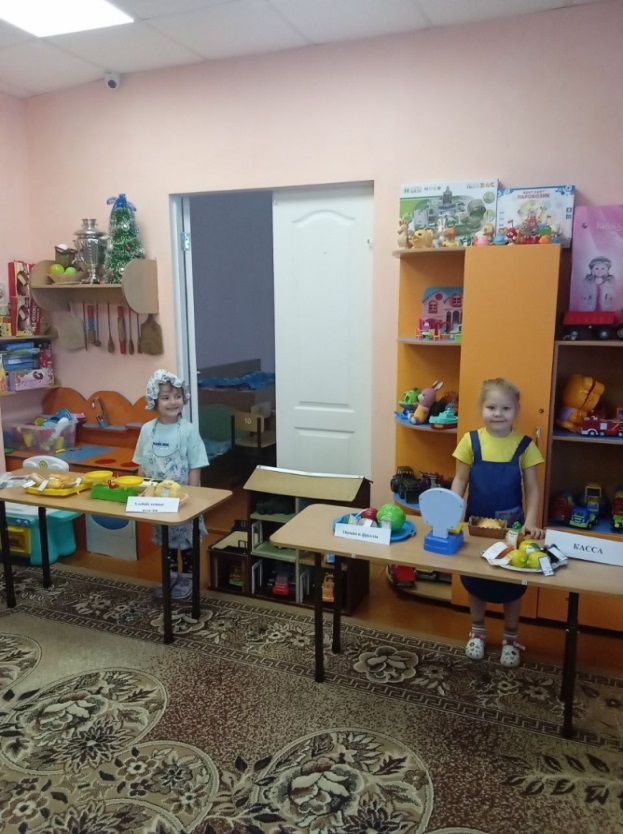 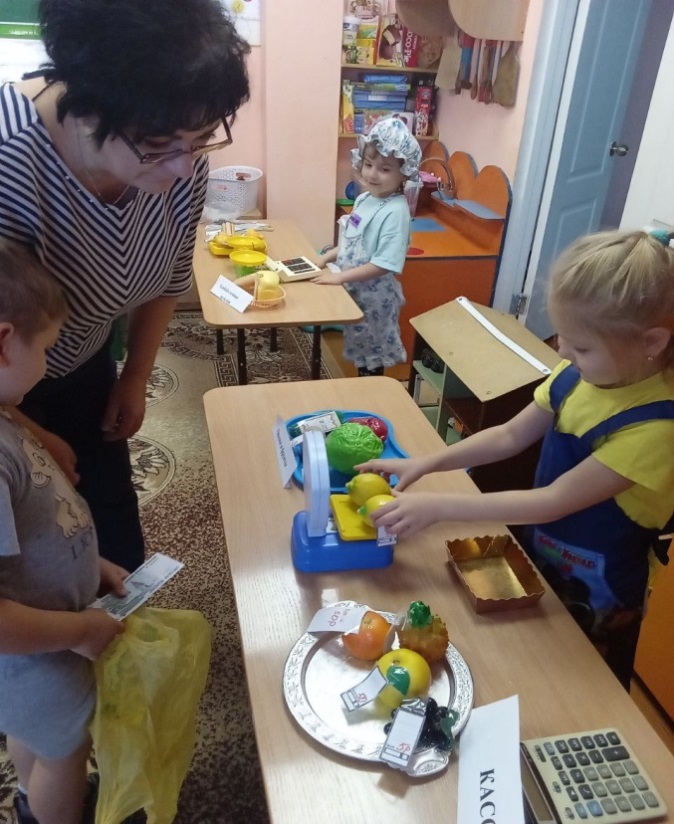 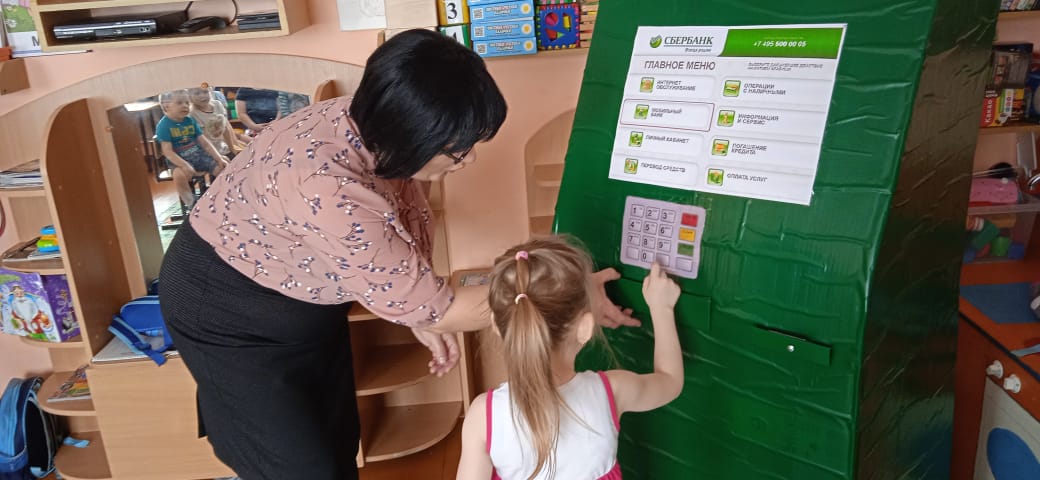 